Starosta Żywiecki informuje, że dokonano aktualizacji listy jednostek nieodpłatnego poradnictwa opublikowanej w związku z realizacją zadań z zakresu nieodpłatnej pomocy prawnej i nieodpłatnego poradnictwa obywatelskiegoLISTA JEDNOSTEK NIEODPŁATNEGO PORADNICTWANazwa JednostkiZakres PoradnictwaAdresTelefon odpłatność połączeńDostępność dni i godziny Strona www oraz adres e-mailKryteria dostępuRODZINNERODZINNERODZINNERODZINNERODZINNERODZINNERODZINNERODZINNE1.Powiatowe Centrum Pomocy RodziniePomoc Społeczna, przeciwdziałania przemocy w rodzinie, Interwencja kryzysowaKs. Prałata Stanisława Słonki 24, 34-300 Żywiec 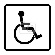 33 861 93 36Poniedziałek 07:00-15:00Wtorek. 07:00-15:00Środa. 07:00-15:00Czwartek 07:00-15:00Piątek. 07:00-15:00http://www.pcpr-zywiec.plpcpr_zywiec@op.plMieszkańcy Powiatu Żywieckiego2.Miejski Ośrodek Pomocy Społecznej w Żywcu dział profilaktyki i opieki nad rodzinąPomoc społeczna, psychologiczna, socjologiczna,Ul Zamkowa 10, 34-300 Żywiec33 475 70 00Poniedziałek 07:30-15:30Wtorek 08:00-16:00Środa 07:30-15:30Czwartek 07:30-15:30Piątek 07:30-15:30do@mops-zywiec.plMieszkańcy Powiatu Żywieckiego3.Parafialna Poradnia Rodzinna Świętego Floriana ZabłociePoradnia dla nowożeńcówUl. Browarna 334-300 Żywiec33 861 21 76Środa 18:45 – 19:45http://www.zablocie.katolik.bielsko.plOgólnodostępne4.Sanktuarium Matki Bożej RychwałdzkiejPoradnia dla rodzin i małżeństw przeżywających trudności i doświadczających kryzysówUl. Franciszkańska 1034- 355 Rychwałd33 862 21 49Psycholog:Poniedziałek od godziny 17:00Środa od godziny 17:00MediatorŚroda od godziny 17:00www.fundacja.rfc.plOgólnodostępnePSYCHOLOGICZNEPSYCHOLOGICZNEPSYCHOLOGICZNEPSYCHOLOGICZNEPSYCHOLOGICZNEPSYCHOLOGICZNEPSYCHOLOGICZNEPSYCHOLOGICZNE1.Poradnia Psychologiczna Urząd Miasta ŻywiecPoradnictwo psychologicznetylko telefonicznie505 502 162Wtorek 18:00-20:00brakDla osób będących w kryzysie psychicznym2.Poradnia Zdrowia Psychicznego z Punktem Zgłoszeniowo-Koordynacyjnym w Żywcu wsparcie psychoterapeutyczne i psychologiczne34-300 ŻywiecUl. Garbarska 333 432 28 46Poniedziałek 8:00-18:00Wtorek 8:00-18:00Środa 8:00-18:00Czwartek 8:00-18:00Piątek 8:00-18:00brakDla osób będących w kryzysie psychicznym3.Poradnia Psychologiczno- Pedagogiczna w ŻywcuPoradnictwo psychologiczne, pedagogiczneGrunwaldzka 1034-300 Żywiec33 861 33 09, 33 861 33 14Poniedziałek 08:00-18:00Wtorek 08:00-18:00Środa 08:00-18:00Czwartek 08:00-18:00Piątek 08:00-16:00pppzywiec@interia.plDla osób niepełnoletnich, uczęszczających do szkoły z problemami psychologiczno-pedagogicznymi4.Infolinia -Fundacja ITAKA Poradnictwo psychologiczne, pedagogiczneskr. pocztowa 127
00-958 Warszawa 66800 080 222całodobowowww.liniadzieciom.plCałodobowa bezpłatna infolinia dla dzieci, młodzieży, rodziców i nauczycieli5.Telefon Zaufania dla dzieci i młodzieżyPoradnictwo psychologiczne, pedagogiczneTylko telefonicznie116 111Czynny 7 dni w tygodniu, 24 godziny na dobębrakAnonimowy telefon zaufania dla dzieci i młodzieży6.Młodzieżowy telefon zaufaniaPoradnictwo psychologiczne, pedagogiczneTylko telefonicznie19288Od poniedziałku do piątku w godzinach 15:00 – 19:00brakDla młodzieży7.Infolinia Stowarzyszenia OPTAPoradnictwo psychologiczne, pedagogiczneTylko telefonicznie22 27 61 72Poniedziałek15:00-18:00Wtorek 15:00-18:00Środa 15:00-18:00Czwartek 15:00-18:00Piątek15:00-18:00http://www.opta.org.plTelefon dla dzieci i nastolatków zaniedbanych, seksualnie wykorzystywanych, których rodzice piją8.Miejski Ośrodek Pomocy Społecznej w Żywcu dział profilaktyki i opieki nad rodzinąPomoc społeczna, psychologiczna, socjologiczna,Ul Zamkowa 10, 34-300 Żywiec33 475 70 00Poniedziałek 07:30-15:30Wtorek 08:00-16:00Środa 07:30-15:30Czwartek 07:30-15:30Piątek 07:30-15:30do@mops-zywiec.plOsoby potrzebujące wsparcia terapeutycznego i psychologicznego9.Poradnia Psychologiczno- Pedagogiczna w MilówcePoradnictwo psychologiczne, pedagogiczneDworcowa 17, 34-360 Milówka33-864 21 25Od poniedziałku do piątku     w godzinach 8:00 - 18:00sekretariat@poradniamilowka.plDla osób będących w kryzysie psychicznym10.Powiatowe Centrum Pomocy Rodzinie w ŻywcuWsparcie psychologiczne, 34-300 Żywiec ul. Ks. Pr. S. Słonki 2433 861 94 19 oraz33 861 93 36Od poniedziałku do piątku   w godzinach 7:00 - 15:00BrakDla osób będących w kryzysie psychicznym11.Centrum Psychiatrii w Katowicach –poradnia zdrowia psychicznegoKryzysy psychiczne, stany depresyjne, myśli samobójcze40-340 Katowice Ul. Korczaka 2732 603 85 5532 603 84 07Od poniedziałku do piątku    w godzinach7:00 - 14:35statystyka5@op.plDla osób będących w kryzysie psychicznym12.Centrum wsparcia dla osób w stanie kryzysu psychicznego (NFZ)Kryzysy psychiczne, stany depresyjne, myśli samobójczeFundacja ITAKA skr. pocztowa 127
00-958 Warszawa 66.800 70 2222bezpłatna infolinia24 godziny przez 7 dni w tygodniu www.liniawsparcia.pl porady@liniawsparcia.plDla osób będących w kryzysie psychicznymPEDAGOGICZNEPEDAGOGICZNEPEDAGOGICZNEPEDAGOGICZNEPEDAGOGICZNEPEDAGOGICZNEPEDAGOGICZNEPEDAGOGICZNE1.Poradnia Psychologiczno- PedagogicznaPoradnictwo psychologiczne, pedagogiczneGrunwaldzka 10, 34-300 Żywiec33 861 33 09, 33 861 33 14Poniedziałek 8:00-18:00Wtorek 8:00-18:00Środa 8:00-18:00Czwartek 8:00-18:00Piątek 8:00-16:00pppzywiec@interia.plDla osób niepełnoletnich, uczęszczających do szkoły z problemami psychologiczno-pedagogicznymi2.Infolinia Fundacja ItakaPoradnictwo psychologiczne, pedagogiczneFundacja ITAKA skr. pocztowa 127
00-958 Warszawa 66800 080 222całodobowobrakCałodobowa bezpłatna infolinia dla dzieci, młodzieży, rodziców i nauczycieli, dla osób z problemami psychologiczno-pedagogicznymi3.Telefon Zaufania dla dzieci i młodzieżyPoradnictwo psychologiczne, pedagogiczneTylko telefonicznie116 111Czynny 7 dni w tygodniu, 24 H na dobębrakAnonimowy telefon zaufania dla dzieci i młodzieży4.Miejski Ośrodek Pomocy Rodzinie w ŻywcuPoradnictwo psychologiczne, pedagogiczne34-300 ŻywiecUl. Zamkowa 100 33 475 70 25Od poniedziałku do piątku8:00 – 15:00do@mops-zywiec.plwarsztaty praktycznych umiejętności dobrego kontaktu z dziećmi i młodzieżą5.Poradnia Psychologiczno- Pedagogiczna w MilówcePoradnictwo psychologiczne, pedagogiczneDworcowa 17, 34-360 Milówka33 864 21 25Od poniedziałku do piątku     w godzinach 8:00 – 18:00www.poradniamilowka.plDla osób z problemami psychologiczno-pedagogicznymiPOMOC SPOŁECZNAPOMOC SPOŁECZNAPOMOC SPOŁECZNAPOMOC SPOŁECZNAPOMOC SPOŁECZNAPOMOC SPOŁECZNAPOMOC SPOŁECZNAPOMOC SPOŁECZNA1.Powiatowe Centrum Pomocy RodziniePoradnictwo socjalneKsiędza Prałata Stanisława Słonki 24,34-300 Żywiec33 861-94-1933 861-93-36 Od poniedziałku do piątku     w godzinach 8:00 – 15:00http://www.pcpr-zywiec.plpcpr_zywiec@op.plKażdy mieszkaniec powiatu2.Gminny Ośrodek Pomocy Społecznej w:Gminny Ośrodek Pomocy Społecznej w:Gminny Ośrodek Pomocy Społecznej w:Gminny Ośrodek Pomocy Społecznej w:Gminny Ośrodek Pomocy Społecznej w:Gminny Ośrodek Pomocy Społecznej w:Gminny Ośrodek Pomocy Społecznej w:2.CzernichowiePomoc społeczna34-311 Czernichów Ul. Strażacka 6/733 866 13 38Od poniedziałku do piątku     w godzinach 7:30-15:30sekretariat@gops.czernichów.com.plMieszkaniec Gminy2.GilowicePomoc społeczna34-322 Gilowice Ul. Strażacka 2 33 865 35 56Poniedziałek 7.30-17.30Od wtorku do piątku7:30-15:30e-gops@gilowice.plMieszkaniec Gminy2.JeleśniaPomoc społeczna34-340 Jeleśnia Ulica Plebańska 533 861 95 75Poniedziałek 7:00-16:00Od wtorku do czwartku7:00  - 15:00Piątek 7:00-14:00gopsjelesnia@interia.plMieszkaniec Gminy2.KoszarawaPomoc społecznaKoszarawa 17 34-332 Koszarawa033 863 94 13Od poniedziałku do środy 7:00-15:00Czwartek 7:00-16:00Piątek 7:00-14:00gops.koszarawa@vp.plMieszkaniec Gminy2.LipowaPomoc społeczna34-324 Lipowa Ul. Wiejska 40 33 867 13 29Od poniedziałku do piątku     w godzinach 7:00-15:00www.gopslipowa.naszops.plMieszkaniec Gminy2.ŁękawicaPomoc społeczna34-321 Łękawica Ul. Żywiecka 52 33 862 25 77Poniedziałek 7:00-15:00Wtorek 7:00-15:00Środa 7:00-16:00Czwartek 7:00-15:00Piątek 7:00-14:00gops@lekawica.com.plMieszkaniec Gminy2.ŁodygowicePomoc społeczna34-325 Łodygowice Ul. Królowej Jadwigi 633 863 18 5433 863 19 09513 812 383Od poniedziałku do środy7:00-15:00Czwartek 7:00-16:30Piątek 7:00-13:30kierownik@gopslodygowice.plMieszkaniec Gminy2.MilówkaPomoc społeczna34-360 Milówka Ul. J. Kazimierza 12133 863 77 6733 863 71 90Od poniedziałku do piątku     w godzinach 7:30-15:30gops@milowka.com.plMieszkaniec Gminy2.Radziechowy -WieprzPomoc społeczna34-381 Radziechowy Wieprz 700 33 867 66 15Od poniedziałku do środy 7:00-15:00Czwartek 7:00-16:00Piątek7:00-14:00www.efsgops.radziechowy-wieprz.plMieszkaniec Gminy2.RajczaPomoc społeczna34-370 Rajcza Ul. Górska 133 864 31 5533 864 31 58Od poniedziałku do piątku     w godzinach 7:00-15:00gopsrajcza@poczta.onet.plMieszkaniec Gminy2.ŚlemieńPomoc społeczna34-323 Ślemień Ul. Zakopiańska 59(33) 865-46-47Od poniedziałku do środy 7:00-15:00Czwartek 7:00-17:00Piątek 7:00-13:00gops_slemień@wp.plMieszkaniec Gminy2.ŚwinnaPomoc społeczna34-331 Pewel Mała Ul. Jana Pawła II 6833 863 80 03Od poniedziałku do piątku     w godzinach 7:00-15:00gops@swinna.plMieszkaniec Gminy2.UjsołyPomoc społeczna34-371 Ujsoły Ul. Gminna 133 864 73 50 wew. 23, 38Od poniedziałku do środy 7:00-15:00Czwartek 7:00-17:00Piątek 7:00-13:00gops@ujsoły.com.plMieszkaniec Gminy2.Węgierska GórkaPomoc społeczna34-350 Węgierska Górka ul. Zielona 4333 860 97 79Od poniedziałku do piątku     w godzinach 7:30-15.30gopswg@tenit.com.plMieszkaniec Gminy3.Miejski Ośrodek Pomocy Społecznej w ŻywcuPomoc społeczna34-300 Żywiec Ul. Zamkowa 10 33 475 70 00Poniedziałek 7:30-15:30Wtorek 8:00-16:00Środa 7:30-15:30Czwartek 7:30-15:30Piątek 7:30-15:30do@mops-zywiec.plMieszkaniec miasta4.Fundacja Pomocy Potrzebującym- Punkt Wydawania ŻywnościWydawanie produktów żywnościowych, posiłków34-300 Żywiec Os. Parkowe 9Dla najbardziej potrzebujących, bezdomnychROZWIĄZYWANIE PROBLEMÓW ALKOHOLOWYCH I INNYCH UZALEŻNIEŃROZWIĄZYWANIE PROBLEMÓW ALKOHOLOWYCH I INNYCH UZALEŻNIEŃROZWIĄZYWANIE PROBLEMÓW ALKOHOLOWYCH I INNYCH UZALEŻNIEŃROZWIĄZYWANIE PROBLEMÓW ALKOHOLOWYCH I INNYCH UZALEŻNIEŃROZWIĄZYWANIE PROBLEMÓW ALKOHOLOWYCH I INNYCH UZALEŻNIEŃROZWIĄZYWANIE PROBLEMÓW ALKOHOLOWYCH I INNYCH UZALEŻNIEŃROZWIĄZYWANIE PROBLEMÓW ALKOHOLOWYCH I INNYCH UZALEŻNIEŃROZWIĄZYWANIE PROBLEMÓW ALKOHOLOWYCH I INNYCH UZALEŻNIEŃ1.Miejska Komisja rozwiązywania problemów alkoholowych w ŻywcuProfilaktyka i Rozwiązywanie Problemów Alkoholowych oraz Narkomanii 34-300 Żywiec Ul. Jana 10033-861-81-63Poniedziałek 7:30 -16:00Wtorek 7:30 -16:00Środa 7:30 -16:00Czwartek 7:30 -16:00Piątek 7:30 -16:00alkohol@zywiec.plDla osób uzależnionych i ich rodzin2.Klub AA GrojecRzymskokatolicka Parafia św. Floriana – Żywiec-ZabłociePrzeciwdziałanie alkoholizmowi - wsparcie34-300 ŻywiecUl. Browarna 333 861 21 76Poniedziałek od godziny 17:00zablocie@katolik.bielsko.plDla osób uzależnionych3.Ośrodek Leczenia Uzależnień w Żywcu Błękitny KrzyżLeczenie uzależnień -wsparcie34-300 Żywiec Al. Legionów 133 861 00 83Poniedziałek 8:00-19:00Wtorek 8:00-19:00Środa 8:00-19:00Czwartek 8:00-19:00Piątek 8:00-19:00olu@bk-europe.pl Dla osób uzależnionych od alkoholu, innych środków chemicznych, hazardu i innych uzależnień nie chemicznychPRZECIWDZIAŁANIE PRZEMOCY DOMOWEJPRZECIWDZIAŁANIE PRZEMOCY DOMOWEJPRZECIWDZIAŁANIE PRZEMOCY DOMOWEJPRZECIWDZIAŁANIE PRZEMOCY DOMOWEJPRZECIWDZIAŁANIE PRZEMOCY DOMOWEJPRZECIWDZIAŁANIE PRZEMOCY DOMOWEJPRZECIWDZIAŁANIE PRZEMOCY DOMOWEJPRZECIWDZIAŁANIE PRZEMOCY DOMOWEJ1.Zespół Interdyscyplinarny ds. przeciwdziałania przemocy :Zespół Interdyscyplinarny ds. przeciwdziałania przemocy :Zespół Interdyscyplinarny ds. przeciwdziałania przemocy :Zespół Interdyscyplinarny ds. przeciwdziałania przemocy :Zespół Interdyscyplinarny ds. przeciwdziałania przemocy :Zespół Interdyscyplinarny ds. przeciwdziałania przemocy :Zespół Interdyscyplinarny ds. przeciwdziałania przemocy :1.Zespół Interdyscyplinarny ds. Przeciwdziałania Przemocy w Rodzinie GOPS ŁękawicaPrzeciwdziałanie przemocy domowej34-321 Łękawica Ul. Żywiecka 52 33 862 25 77Poniedziałek 7:00-15:00Wtorek 7:00-15:00Środa 7:00-16:00Czwartek 7:00-15:00Piątek 7:00-14:00gops@lekawica.com.plMieszkańcy Gminy Łękawicy1.Zespół Interdyscyplinarny ds. Przeciwdziałania Przemocy w Rodzinie GOPS ŁodygowicePrzeciwdziałanie przemocy domowej34-325 Łodygowice Ul. Królowej Jadwigi 633 863 18 5433 863 19 09Poniedziałek 7:00-15:00Wtorek 7:00-15:00Środa 7:00-15:00Czwartek 7:00-16:30Piątek 7:00-13:30kierownik@gopslodygowice.plMieszkańcy Gminy Łodygowice1.Zespół Interdyscyplinarny ds. Przeciwdziałania Przemocy w Rodzinie GOPS MilówkaPrzeciwdziałanie przemocy domowej34-360 Milówka Ul. Jana Kazimierza 12133 863-77-6733 863 71 90Od poniedziałku do piątku   w godzinach 16:00-18:00Dla osób uwikłanych w przemoc od poniedziałku do piątku w godzinach 15:00-17:00gopsmil@op.plMieszkańcy Gminy Milówka1.Gminny Zespół InterdyscyplinarnyGOPS RajczaPrzeciwdziałanie przemocy domowej34-370 RajczaUl. Górska 133 864 31 55Od poniedziałku do środy 7:00-15:00Czwartek 7:00-16:30Piątek 7:00-13:30gopsrajcza@poczta.onet.plMieszkańcy Gminy Rajcza1.Zespół Interdyscyplinarny ds. Przeciwdziałania Przemocy w Rodzinie GOPS Radziechowy -WieprzPrzeciwdziałanie przemocy domowejWieprz 70034-381Radziechowy33 867 66 15Od poniedziałku do środy 7:00-15:00Czwartek 7:00-16:00Piątek 7:00-14:00gops@radziechowy-wieprz.plMieszkańcy Gminy Radziechowy -Wieprz1.Zespół Interdyscyplinarny ds. Przeciwdziałania Przemocy w Rodzinie GOPS ŚlemieńPrzeciwdziałanie przemocy domowej przemoc w rodzinie.siedziba w Lesie34-323 LasUl. Zakopiańska 5933 865 46 47Od poniedziałku do środy 7:00-15:00Czwartek 7:00-17:00Piątek 7:00-13:00gops_slemien@wp.plMieszkańcy Gminy Ślemień1.Zespół Interdyscyplinarny ds. Przeciwdziałania Przemocy w Rodzinie GOPS ŚwinnaPrzeciwdziałanie przemocy domowej34-331Pewel Mała Ul. Jana Pawła II 6833 863-80-03Poniedziałek 7:00-15:00Wtorek 7:00-15:00Środa 7:00-16:00Czwartek 7:00-15:00Piątek 7:00-14:00gops@swinna.plMieszkańcy Gminy Świnna1.Gminny Zespół InterdyscyplinarnyGOPS UjsołyPrzeciwdziałanie przemocy domowej34-371 Ujsoły Ul. Gminna 133 864 73 50 wew. 23, wew. 38Od poniedziałku do piątku   7:00 – 15:00gops@ujsoly.com.plMieszkańcy Gminy Ujsoły1.Zespół Interdyscyplinarny GOPS Węgierska-GórkaPrzeciwdziałanie przemocy domowej34-350 Węgierska Gorka ul. Zielona 4333 860 97 88Od poniedziałku do piątku   7:30 – 15:30gopswg@tenit.com.plMieszkańcy Gminy Węgierska-GórkaZespół Interdyscyplinarny ds. Przemocy w RodzinieGOPS GilowicePrzeciwdziałanie przemocy domowej34-322 GilowiceUl. Strażacka 233 865 35 56Od poniedziałku do piątku   7:00-15:00gops@gilowice.plMieszkańcy Gminy GilowiceZespół Interdyscyplinarny ds. Przeciwdziałania Przemocy w RodzinieGOPS JeleśniaPrzeciwdziałanie przemocy domowej34-340 JeleśniaUl. Plebańska 533 861 95 75Poniedziałek 7:00-16:00Wtorek 7:00-15:00Środa 7:00-15:00Czwartek 7:00-15:00Piątek7:00-14:00sekretariat@gopsjelesnia.euMieszkańcy Gminy JeleśniaZespół Interdyscyplinarny ds. Przeciwdziałania Przemocy w Rodzinie GOPS KoszarawaPrzeciwdziałanie przemocy domowej34-332 KoszarawaKoszarawa 1733 863 94 13Poniedziałek 7:00-15:00Wtorek 7:00-15:00Środa 7:00-15:00Czwartek 7:00-16:00Piątek7:00-14:00gops.koszarawa@vp.plMieszkańcy Gminy KoszarawaZespół InterdyscyplinarnyGOPS  LipowaPrzeciwdziałanie przemocy domowej34-324 LipowaLipowa 65433 867 13 29Od poniedziałku do piątku   7:00-15:00gops@lipowa.plMieszkańcy Gminy Lipowa2.Zespół Interdyscyplinarny ds. Przeciwdziałania Przemocy w RodzinieMOPS ŻywiecPrzeciwdziałanie przemocy domowej34-300 ŻywiecUl. Zamkowa 10 33 475 70 25Od poniedziałku do piątku   7:30-15:30do@mops-zywiec.pl Mieszkańcy Żywca3.Punkt Interwencji Kryzysowej w Żywcuprzy PCPR Świadczenie pomocy osobom i rodzinom znajdującym się w stanie szeroko rozumianego kryzysu, w tym osobom doświadczającym przemocy34-300 ŻywiecUl. Księdza Prałata Stanisława Słonki 2433 861 94 19w sytuacjach kryzysowych - całodobowoPoniedziałek 7:00-17:00Wtorek 7:00-15:00Środa 7:00-15:00Czwartek 7:00-17:00Piątek 7:00-15:00http://www.pcpr-zywiec.plpcpr_zywiec@op.plMieszkańcy Żywca4.Ogólnopolskie Pogotowie dla Ofiar Przemocy w Rodzinie „ Niebieska linia” - wsparcie- pomoc psychologiczna,- informacja o najbliższym miejscu pomocy w problemach przemocy domowejPaństwowa Agencja Rozwiązywania Problemów AlkoholowychAl. Jerozolimskie 15502-326 Warszawa800 120 002 Bezpłatna infoliniaPoniedziałek 8:00-22:00Wtorek 8:00-22:00Środa 8:00-22:00Czwartek 8:00-22:00Piątek 8:00-22:00Sobota 8:00-22:00niedziela i święta  8:00–16:00www.niebieskalinia.infobiuro@niebieskalinia.infoDla osób doświadczających  przemocy domowejINTERWENCJA KRYZYSOWAINTERWENCJA KRYZYSOWAINTERWENCJA KRYZYSOWAINTERWENCJA KRYZYSOWAINTERWENCJA KRYZYSOWAINTERWENCJA KRYZYSOWAINTERWENCJA KRYZYSOWAINTERWENCJA KRYZYSOWA1.Zespół Zarządzania Kryzysowego –Starostwa Powiatowego w ŻywcuMonitorowanie bezpieczeństwa34-300 Żywiec
Ul. Kopernika 533 861 94 9033 862 11 40w sytuacjach kryzysowych - całodobowoPoniedziałek 6:30-15:00Wtorek 6:30-15:00Środa 6:30-16:00Czwartek 6:30-12:30Piątek6:30-15:00zzk_zywiec@zywiec.powiat.plKażdy Mieszkaniec Powiatu2.Centralne Zarządzanie KryzysoweMonitorowanie bezpieczeństwaRakowiecka 2A00-993 WarszawaCałodobowy dyżur:
(22) 361 69 00(22) 785 700 177e-mail: dyzurny@rcb.gov.pl24 godziny na dobę przez 7 dni w tygodniu http://rcb.gov.pl/zarzadzanie-kryzysowe/poczta@rcb.gov.plŚwiadek zagrożenia kryzysowego Osoba poszukująca informacji na temat zarządzania kryzysowegoDLA OSÓB BEZROBOTNYCHDLA OSÓB BEZROBOTNYCHDLA OSÓB BEZROBOTNYCHDLA OSÓB BEZROBOTNYCHDLA OSÓB BEZROBOTNYCHDLA OSÓB BEZROBOTNYCHDLA OSÓB BEZROBOTNYCHDLA OSÓB BEZROBOTNYCH1.Powiatowy Urząd PracyŻywiec Poradnictwo zawodowe34-300 ŻywiecUl. Łączna 28Poradnictwo zawodowe Tel:33 475 75 65 Kontakt:475 75 00475 75 51Poniedziałek 7:00-15:00Wtorek 7:00-15:00Środa 7:00-15:00Czwartek 7:00-15:00Piątek 7:00-15:00kancelaria@pup.zywiec.plsekretariat@pup.zywiec.plMogą korzystać:- zarejestrowani  -poszukujący pracy- pracodawcy2.Wojewódzki Urząd Pracy w KatowicachPoradnictwo zawodoweul. Kościuszki 30 pok. 228, 230, 230a, 232 40-048 Katowice+48 7573389,  7573336, 7573340Od poniedziałku do piątku   7:30-15:30poradnictwo@wup-katowice.pl Mogą korzystać:- zarejestrowani  -poszukujący pracy- pracodawcy3.Infolinia Urzędów Pracy - Zielona InfoliniaPod tym numerem udzielane są informacje o usługach urzędów pracy.Ul. Ciepła 20 .15-472 Białystok.19 524(z Polski)+48 22 19524Od poniedziałku do piątku   8:00-18:00www.zielonalinia.gov.plbiuro@zielonalinia.gov.plMogą korzystać:- zarejestrowani  -poszukujący pracy- pracodawcy DLA OSÓB POKRZYWDZONYCH PRZESTĘPSTWEMDLA OSÓB POKRZYWDZONYCH PRZESTĘPSTWEMDLA OSÓB POKRZYWDZONYCH PRZESTĘPSTWEMDLA OSÓB POKRZYWDZONYCH PRZESTĘPSTWEMDLA OSÓB POKRZYWDZONYCH PRZESTĘPSTWEMDLA OSÓB POKRZYWDZONYCH PRZESTĘPSTWEMDLA OSÓB POKRZYWDZONYCH PRZESTĘPSTWEMDLA OSÓB POKRZYWDZONYCH PRZESTĘPSTWEM1.Okręgowy Ośrodek Osobom Pokrzywdzonym PrzestępstwemCaritas Diecezji Bielsko-ŻywieckiejWsparcie informacyjne, psychologiczne,prawne i finansowe 43-300 Bielsko-BiałaUl. S. Wyspiańskiego 33 Całodobowy telefon667 252 257Poniedziałek 10:00-17:00Wtorek 6:00-16:00Środa 13:00-20:00Czwartek 9:00-16:00Piątek 8:00-13:00Sobota 8:00-13:00pokrzywdzenizywiec@caritas.bielsko.plOsoby pokrzywdzone przestępstwem i ich osoby bliskie2.Lokalny Punkt Pomocy Osobom Pokrzywdzonym Przestępstwem w ŻywcuWsparcie informacyjne, psychologiczne,prawne i finansoweul. Rynek 12 34-300 Żywiec667 254 715Poniedziałek 8:00-13:00Piątek 14:00-19:00pokrzywdzenicieszyn@caritas.bielsko.plOsoby pokrzywdzone przestępstwem i ich osoby bliskiePRAWO KONSUMENCKIEPRAWO KONSUMENCKIEPRAWO KONSUMENCKIEPRAWO KONSUMENCKIEPRAWO KONSUMENCKIEPRAWO KONSUMENCKIEPRAWO KONSUMENCKIEPRAWO KONSUMENCKIE1. Powiatowy Rzecznik Praw KonsumentówW ŻywcuOchrona praw konsumenckich34-300 ŻywiecUl. Krasińskiego 1333 860 50 20Dyżur Poniedziałek 11:30-14:00Wtorek 11:30-14:00prk@zywiec.powiat.plPrawo konsumenckie2.Urząd Ochrony Konkurencji i KonsumentówOchrona praw konsumenckichUOKiKPl. Powstańców Warszawy 1 00-950 WarszawaInfolinia konsumencka (prowadzona przez Federację Konsumentów)801 440 220 22 290 89 16Od poniedziałku do piątku   8:00-18:00https://www.uokik.gov.pl/porady@dlakonsumentow.plPrawo konsumenckiePRAWA DZIECKAPRAWA DZIECKAPRAWA DZIECKAPRAWA DZIECKAPRAWA DZIECKAPRAWA DZIECKAPRAWA DZIECKAPRAWA DZIECKA1.Rzecznik Praw Dziecka – dziecięcy telefon zaufania .Ochrona praw dzieckaBiuro RPDPrzemysłowa 30/3200-450 Warszawatel.: (22) 583 66 00 .fax.: (22) 583 66 96.pn.-pt. godz.08.15-16.15.800 121 212 Bezpłatna infoliniaPoniedziałek 8:15-20:00Wtorek 8:15-20:00Środa 8:15-20:00Czwartek 8:15-20:00Piątek 8:15-20:00https://brpd.gov.plrpd@brpd.gov.plSprawy przemocy,  relacji rówieśniczych, szkolnych i rodzinnych.Może dzwonić każdy, kto doświadcza problemu lub jest świadkiem.PRAWA PACJENTAPRAWA PACJENTAPRAWA PACJENTAPRAWA PACJENTAPRAWA PACJENTAPRAWA PACJENTAPRAWA PACJENTAPRAWA PACJENTA1.Narodowy Fundusz Zdrowia - Oddział w ŻywcuOchrona praw pacjenta34-300 ŻywiecUl. Dworcowa 2333 475 44 3333 475 44 66Poniedziałek 8:00-16:00Wtorek 8:00-16:00Środa 8:00-16:00Czwartek 8:00-16:00Piątek 8:00-16:00Kancelaria@nfz-katowice.plZ porad może korzystać każdy kto ma poczucie łamania praw pacjenta2.Rzecznik Praw Pacjenta Ochrona praw pacjentaul. Młynarska 46.
01-171 Warszawa 800 190 590 Bezpłatna infoliniaZapisy na poradę osobistą:rezerwacja@rpp.gov.pl lub(22) 532 82 43Od poniedziałku do piątku w godzinach8:00-20:00https://www.bpp.gov.plkancelaria@rpp.gov.plZ porad może korzystać każdy kto ma poczucie łamania praw pacjenta3.Narodowy Fundusz Zdrowia- CentralaUprawnienia ubezpieczenia zdrowotnego:- prawa pacjenta-leczenie w kraju i poza granicami -kolejki do świadczeńNarodowy Fundusz ZdrowiaGrójecka 18602-390 WarszawaInfolinia Centralna 800 392 976 22 572 60 42Poniedziałek 8:00-16:00Wtorek 8:00-16:00Środa 8:00-16:00Czwartek 8:00-16:00Piątek 8:00-16:00http://www.nfz.gov.plinfolinia@nfz.gov.plKażda osoba objęta ubezpieczeniem lub zainteresowana ubezpieczeniem zdrowotnym4.Rzecznik Praw Osób NiepełnosprawnychOchrona prawosób niepełnosprawnychSIEDZIBAul. Żurawia 4 A, 00- 503 WarszawaTelefon (22) 461 60 00KORESPONDENCJANowogrodzka 1/3/5
00-513 Warszawa801 801 015 Koszt połączenia zgodnie z taryfą operatoraPoniedziałek 8:00-17:00Wtorek 8:00-17:00Środa 8:00-17:00Czwartek 8:00-17:00Piątek 8:00-17:00http://www.niepelnosprawni.gov.plsekretariat.bon@mrpips.gov.plZ porad mogą korzystać osoby niepełnosprawne, ich rodziny oraz organizacje działające na rzecz osób niepełnosprawnychPRAWO UBEZPIECZEŃ SPOŁECZNYCHPRAWO UBEZPIECZEŃ SPOŁECZNYCHPRAWO UBEZPIECZEŃ SPOŁECZNYCHPRAWO UBEZPIECZEŃ SPOŁECZNYCHPRAWO UBEZPIECZEŃ SPOŁECZNYCHPRAWO UBEZPIECZEŃ SPOŁECZNYCHPRAWO UBEZPIECZEŃ SPOŁECZNYCHPRAWO UBEZPIECZEŃ SPOŁECZNYCH1.Punkt Informacyjny Zakładu Ubezpieczeń Społecznych (oddział, biuro terenowe, inspektorat)W ŻywcuZakres informacji:  -Pomoc techniczna-Renty i emerytury-Zasiłki-Informacje dla ubezpieczonych-Informacje dla płatników-Informacje dla lekarzy34-300 ŻywiecUl. Piernikarska 222 560 16 00Całodobowa infolinia informacyjna o ZUS703 803 028Poniedziałek 8:00-17:00Wtorek 8:00-16:00Środa 8:00-15:00Czwartek 8:00-15:00Piątek 8:00-15:00cot@zus.plbok@zus-info.plAdresaci porad:- ubezpieczeni- płatnicy- lekarze2.Centrum Obsługi Telefonicznej Zakładu Ubezpieczeń SpołecznychZakres informacji:- pomoc techniczna- składki- renty- emeryturyKlienci mogą skorzystać z pomocy pracowników w  Centrum Obsługi Telefonicznej lub podczas wizyty osobistej w placówce jak wyżej.Nr centrali :(22) 667 10 00.(22) 560 16 00 Koszt połączenia zgodnie z taryfą operatora.Poniedziałek 7:00-18:00Wtorek 7:00-18:00Środa 7:00-18:00Czwartek 7:00-18:00Piątek 7:00-18:00http://www.zus.pl/o-zus/kontakt/centrum-obslugi-telefonicznej-cot-cot@zus.plAdresaci porad:- ubezpieczeni- płatnicy- lekarzePRAWO PRACYPRAWO PRACYPRAWO PRACYPRAWO PRACYPRAWO PRACYPRAWO PRACYPRAWO PRACYPRAWO PRACY1.Państwowa Inspekcja Pracy – oddział w Bielsku-BiałejPorady z zakresu prawa pracy.43-300 Bielsko-BiałaUl. Piastowska 4033 829 13 40Od Poniedziałku do Piątku   w godzinach 9:00-15:00bielsko@katowice.pip.gov.plPorady z zakresu prawa pracy.2.Kancelaria PrawnaPorady z zakresu prawa pracy.Kancelaria Prawna siedziba:
41-905 Bytom, ul. B. Krzywoustego 8/6 Infolinia:703-603-009Czynne 7 dni w tygodniuOd 8:00 do 21:00https://prawnik-infolinia.pl/bezplatne-poradyhttp://www.prawnik-infolinia.plPorady z zakresu prawa pracy.3.Centrum Poradnictwa Państwowej Inspekcji Pracy (PIP)Porady z zakresu prawa pracy.Główny Inspektorat Pracy
ul. Barska 28/30
02-315 Warszawa.tel. 22 391 82 15fax. 22 391 82 14801 002 006459 599 000 22 391 83 60(dla obywateli Ukrainy zatrudnionych na terenie RP)Poniedziałek 9:00-15:00Wtorek 9:00-15:00Środa 9:00-15:00Czwartek 9:00-15:00Piątek 9:00-15:00www.bip.pip.gov.pl,kancelaria@gip.pip.gov.plPorady z zakresu prawa pracy.PRAWO PODATKOWEPRAWO PODATKOWEPRAWO PODATKOWEPRAWO PODATKOWEPRAWO PODATKOWEPRAWO PODATKOWEPRAWO PODATKOWEPRAWO PODATKOWE1.Urząd Skarbowy w ŻywcuInformacje podatkowe dot. PIT, CIT, VAT, podatki lokalne, akcyza etc. 34-300 Żywiec,Budynek „A” ul. Krasińskiego 11Budynek „B” Powstańców Śląskich 133 86-51-300Sala Obsługi Klienta:Poniedziałek 7:00-18:00Od Wtorku do piątku7:00-15:00us2436@sl.mofnet.gov.plsekretariat.us.zywiec@mf.gov.plZ porad może  skorzystać każdy podatnik2.Krajowa Informacja SkarbowaInformacje podatkowe dot. PIT, CIT, VAT, podatki lokalne, akcyza etc. ul. Teodora Sixta 17,43-300 Bielsko-Biała801 055 055 ((  z tel. stacjonarnych.( (22) 330 03 30Z  z tel. komórkowych.+ 48 (22)33 00 330( z tel. zagranicznych.Poniedziałek 7:00-18:00Wtorek 7:00-18:00Środa 7:00-18:00Czwartek 7:00-18:00Piątek 7:00-18:00www.kis.gov.plwięcej: https://poradnikprzedsiebiorcy.pl/-kip-czyli-krajowa-informacja-podatkowaZ porad może  skorzystać każdy podatnikDLA OSÓB BĘDĄCYCH W SPORZE Z PODMIOTAMI RYNKU FINANSOWEGODLA OSÓB BĘDĄCYCH W SPORZE Z PODMIOTAMI RYNKU FINANSOWEGODLA OSÓB BĘDĄCYCH W SPORZE Z PODMIOTAMI RYNKU FINANSOWEGODLA OSÓB BĘDĄCYCH W SPORZE Z PODMIOTAMI RYNKU FINANSOWEGODLA OSÓB BĘDĄCYCH W SPORZE Z PODMIOTAMI RYNKU FINANSOWEGODLA OSÓB BĘDĄCYCH W SPORZE Z PODMIOTAMI RYNKU FINANSOWEGODLA OSÓB BĘDĄCYCH W SPORZE Z PODMIOTAMI RYNKU FINANSOWEGODLA OSÓB BĘDĄCYCH W SPORZE Z PODMIOTAMI RYNKU FINANSOWEGO1.Rzecznik Finansowy.(Ubezpieczonych)Prawa ubezpieczonychBiuro Rzecznika FinansowegoAl. Jerozolimskie 8702-001 Warszawa.Ubezpieczeniagospodarcze(22) 333 73 28Ubezpieczenia Społeczne, OFE ZUS(22) 333 73 26 lub (22) 333 73 27Ubezpieczenia bankowe  i rynku kapitałowego(22) 333 73 25Od poniedziałku do piątku w godzinach od 08:00 do 18:00Od poniedziałku do piątku w godzinach od. 11:00 do 15:00Od poniedziałku do piątku w godzinach od 08:00 do 16:00Porady e-mail: porady@rf.gov.pl(czas oczekiwania na odpowiedz e-mailową ok.2 tygodni)https://rf.gov.pl/kontaktbiuro@rf.gov.pl Osoby ubezpieczone i w sporze dotyczącym ubezpieczeńINNEINNEINNEINNEINNEINNEINNEINNE1www.obywatel.gov.plwww.obywatel.gov.plwww.obywatel.gov.plwww.obywatel.gov.plInformacje i usługi przyjazne obywatelomportal Ministerstwa CyfryzacjiInformacje i usługi przyjazne obywatelomportal Ministerstwa CyfryzacjiInformacje i usługi przyjazne obywatelomportal Ministerstwa Cyfryzacji2Rzecznik Praw Obywatelskich Ochrona praw obywatelskich Biuro RPOAl. Solidarności 77.00-090 Warszawa 800 676 676 .Połączenia bezpłatne z tel. stacjonarnych i komórkowychPoniedziałek od10:00 do 18:00Od wtorku do piątku w godzinach od 08:00 do16:00https://www.rpo.gov.plbiurorzecznika@brpo.gov.plMoże zgłosić się każdy, kto uważa, że jego prawa są naruszone 